Jenkins Tests Recovery operations supportWhen looking into the options we have in ALM, we see the following is available to the users:At the level of the test set, the user can configure what he would like to do in case a certain test in the test set fails:The user can rerun the failed test (x amount of retry runs are available for the user to select)The user can also utilize a cleanup test to be executed before the re-run is performedThe user can define what to do in case retry (reruns) still failedThe user can also define the maximum amount of test set rerunsThe user can also define what to do when reaching a final failure (after several retry operations):Do nothingStop the test set executionRerun the entire test setThere are also test specific settings (like the above option to rerun the specific test or have a specific cleanup test) available in ALM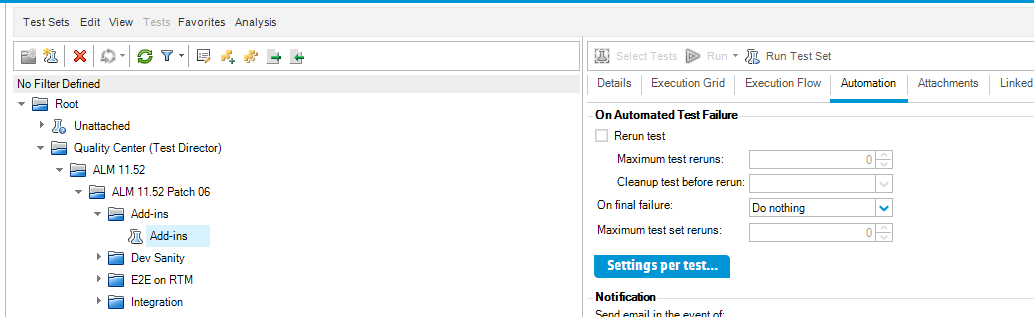 The Settings per test dialog in ALM: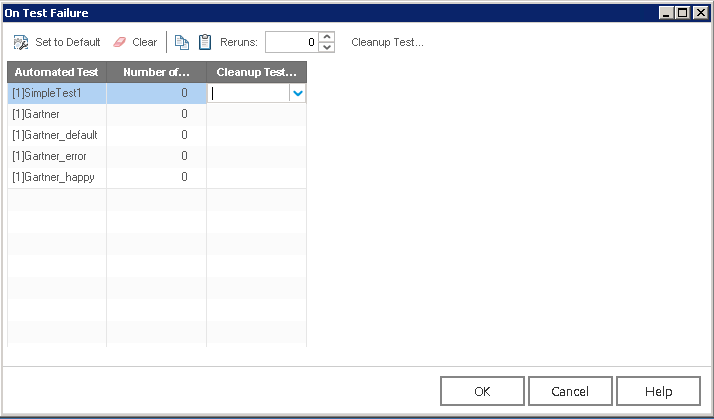 What should we do for Jenkins at this point of time?We will add our new recovery options into the UFT-Specific Settings area: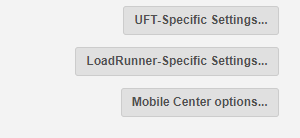 Once the user clicks the above UFT-Specific Settings…” the following will appear: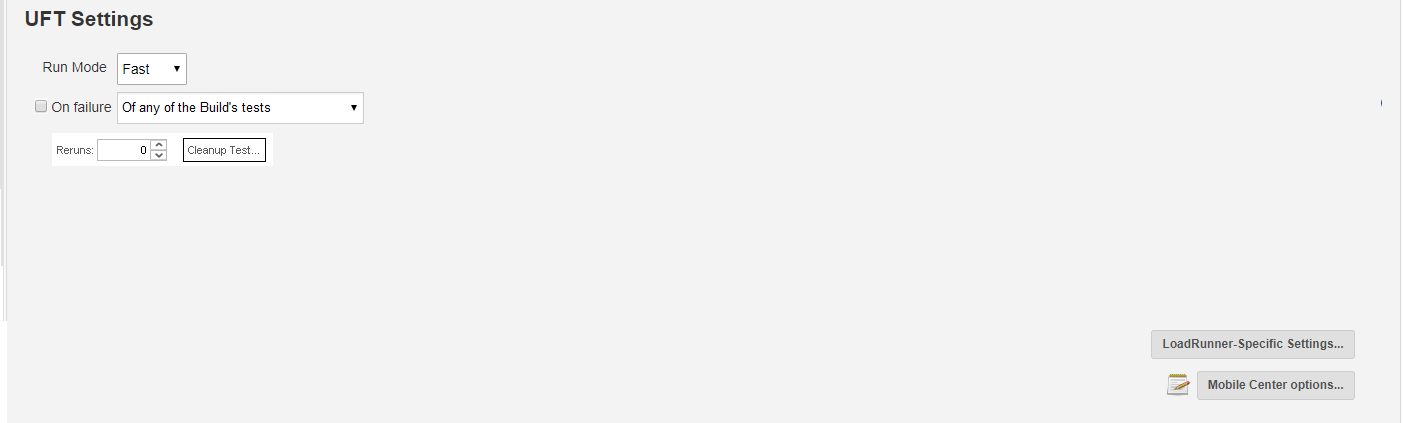 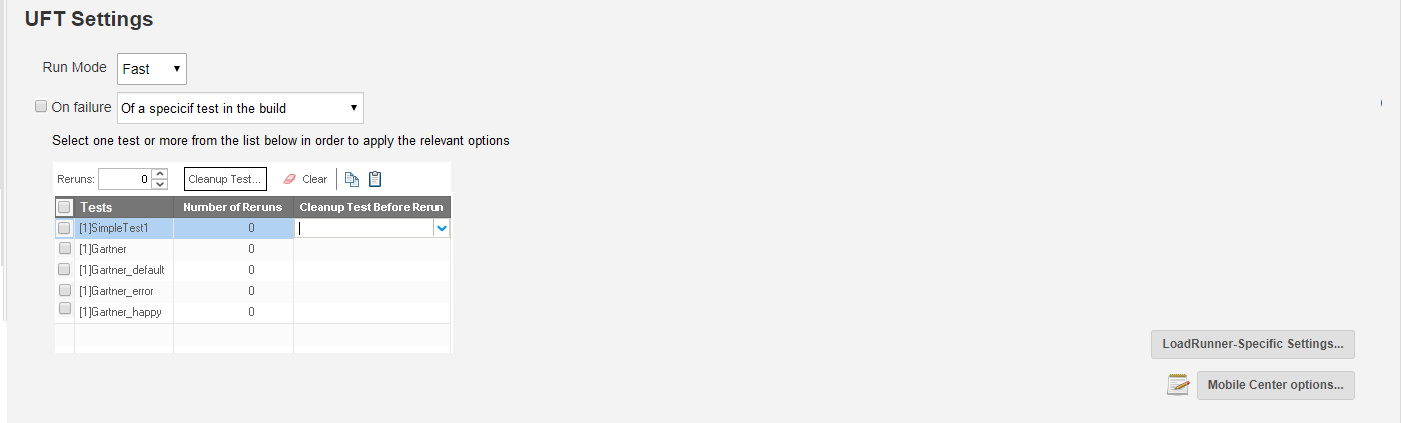 General explanations for the above proposed UI:If the user checks ON the “On failure” checkbox, the “On failure” combobox will become enabled.Once enabled the user will be able to either select the “Of any of the build’s tests” or the “Of a specific test in the build” options.For the “Of any of the build’s tests” the following operations will become available:Reruns – an option to select how many reruns will be performedCleanup test – an option to define a cleanup test that will be executed before each of the test’s rerunsWhen the Cleanup test button is clicked, a browse dialog will be available for the user to select the cleanup testFor the “Of a specific test in the build” the following operations will become availableThe list of the tests in this build step will be presented to the user in a table similar to the table illustrated aboveNote: when dealing with several tests that are represented by a folder in the build step, we will need to detail all the tests under that folder.The user will be able to either select one test in the list or several and apply different functionality on them:Rerun – similar to the one explained above only impacting the list of selected testsCleanup test - similar to the one explained above only impacting the list of selected tests Clear (P1) – this will clear any cleanup / rerun settings the user had applied thus far on the tableCopy & Paste option (P1) – to allow the user a copy from one test setting (the cleanup and rerun that were set for one test) on to another test in the table.  Notes:We should also make these recovery / rerun options available when running in parallel run mode. Nevertheless, we might need to consider this as a limitation for the first release (depending on the complexity of addressing parallel execution with this respects).